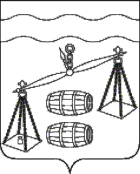                               КАЛУЖСКАЯ  ОБЛАСТЬ                            СУХИНИЧСКИЙ  РАЙОН                                СЕЛЬСКАЯ  ДУМАСЕЛЬСКОГО  ПОСЕЛЕНИЯ«СЕЛО ТАТАРИНЦЫ»РЕШЕНИЕот 30.04.2020г                                                                                                        № 229   О внесении изменений в Решение Сельской  Думы сельского поселения «Село Татаринцы»  от  21.02.2020   №  212  «Об утверждении Положения  «О порядке проведения конкурса на замещение должности главы администрации (исполнительно- распорядительного органа муниципального образования)  сельского поселения «Село Татаринцы»        В соответствии с п. 5 ст. 37 Федерального закона06.10.2003 № 131- ФЗ «Об общих принципах организации местного самоуправления в Российской Федерации», Федерального законом от 02.03.2007 № 25-ФЗ "О муниципальной службе в РФ", руководствуясь Уставом сельского поселения  «Село Татаринцы»  Сельская  Дума сельского поселения «Село Татаринцы»  РЕШИЛА:1. Внести изменения в Приложение Решения Сельской  Думы сельского поселения «Село Татаринцы» от  21.02.2020   №  212  «Об утверждении Положения  «О порядке проведения конкурса на замещение должности главы администрации (исполнительно- распорядительного органа муниципального образования)  сельского поселения «Село Татаринцы»:1.1. Дефис 13 пункта 2.2 раздела 2 Приложения изложить в новой редакции:       «-иные документы, предусмотренные федеральными законами, указами Президента Российской Федерации и постановлениями Правительства Российской Федерации.»1.2. Пункт 3.3 раздела 3  Приложения изложить в новой редакции:« 3.3. Половина членов конкурсной комиссии назначается Сельской Думой сельского поселения «Село Татаринцы», а другая половина- главой администрацией муниципального района «Сухиничский район».2. Настоящее Решение вступает в силу после его официального опубликования, подлежит размещению на сайте МР «Сухиничский район», в разделе «Поселения».      3. Контроль за исполнением настоящего Решения возложить на администрацию сельского поселения «Село Татаринцы».  Глава сельского поселения«Село Татаринцы»                                                       Н.Н.Абросимова